Příloha číslo 2 – Informační dokumentRaiffeisenbank a.s.__________________________________________________________________________________INFORMAČNÍ DOKUMENTInformační dokument vypracovaný v souladu s burzovními pravidly trhu Free MarketTento dokument nepodléhá schválení Českou národní bankou ani Burzou cenných papírů Praha, a.s.Identifikace žádajícího člena burzy: Raiffeisenbank a.s.Datum vyhotovení: 31.8.2020Základní informaceÚdaje o emitentoviÚdaje o žádajícím členovi burzy Popis investičního nástroje přijímaného k obchodováníÚpis investičních nástrojůRaiffeisenbank a.s. (dále „Emitent“) vydala k datu emise 15.7.2020 (dále „Datum emise“) kryté dluhopisy jako zaknihované cenné papíry o nominální hodnotě krytého dluhopisu ve výši 10.000.000 Kč (dále „Kryté dluhopisy“) a celkové hodnotě emise ve výši 1.000.000.000 Kč (dále „Emise“).Kryté dluhopisy budou k Datu emise a po Datu emise nabízeny pouze maximálně 149 fyzickým a právnickým osobám (dohromady) v jednom členském státě Evropské unie, tj. České republice, které nejsou kvalifikovanými investory ve smyslu článku 2 písm. e) Nařízení Evropského parlamentu a Rady (EU) 2017/1129 ze dne 14. června 2017 o prospektu, který má být uveřejněn při veřejné nabídce nebo přijetí cenných papírů k obchodování na regulovaném trhu, a o zrušení směrnice 2003/71/ES, případně kvalifikovaným investorům ve smyslu uvedeného nařízení.Emitent upsal Kryté dluhopisy na svůj majetkový účet vlastníka vedený v Centrálním depozitáři a následně bude Kryté dluhopisy sám prodávat investorům na základě příslušné dokumentace použité k prodeji a převodu takto upsaných Krytých dluhopisů.  Záměrem Emitenta je nabízet Kryté dluhopisy zejména České národní bance v rámci repo operací. Úpis krytých dluhopisů podléhá zákonu č. 190/2004 Sb., o dluhopisech, v platném znění.Osoby zodpovědné za přípravu informačního dokumentuProhlášení emitentaProhlášení emitenta je součástí přílohy číslo 1.Prohlášení žádajícího člena burzyProhlášení žádajícího člena burzy je součástí přílohy číslo 2.Rizikové faktoryRizikové faktory spojené s předmětem podnikání EmitentaRiziko likvidityRiziko likvidity vzniká z rizika časového nesouladu mezi hotovostními přítoky a odtoky. Zahrnuje jak riziko schopnosti financovat aktiva Emitenta nástroji s vhodnou splatností, tak i schopnost Emitenta prodat aktiva za přijatelnou cenu v přijatelném časovém horizontu. Likvidní pozice Emitenta je součástí pravidelného monitorování ze strany ČNB.Emitent má přístup k diverzifikovaným zdrojům financování. Zdroje financování sestávají z depozit a ostatních vkladů, vydaných cenných papírů, přijatých úvěrů včetně podřízených závazků a také z vlastního kapitálu emitenta. Tato diverzifikace dává Emitentovi flexibilitu a omezuje jeho závislost na jednom zdroji financování. Emitent pravidelně vyhodnocuje riziko likvidity, a to zejména monitorováním změn ve struktuře financování a porovnává je se strategií řízení rizika likvidity, kterou schválilo představenstvo Emitenta. Emitent dále drží jako součást své strategie řízení rizika likvidity část aktiv ve vysoce likvidních prostředcích jako jsou státní pokladniční poukázky a obdobné dluhopisy a vklady u ČNB (repo obchody/depozitní facilita). Emitent používá pro diverzifikaci splatnosti z vkladů klientů interní statistické modely, které pravidelně přehodnocuje.Měnové rizikoMěnové riziko je riziko vyplývající ze změn na měnových trzích. Zdrojem tohoto rizika je měnová pozice Emitenta, která je dána nesouladem aktiv a pasiv Emitenta v různých měnách včetně měnově citlivých položek podrozvahy. Většina kurzových rozdílů je způsobena změnami cizoměnových kurzů u měnových pozic Emitenta denominovaných v EUR a USD. Úrokové rizikoEmitent je vystaven úrokovému riziku vzhledem ke skutečnosti, že úročená aktiva a pasiva mají různé splatnosti nebo období změny/úpravy úrokových sazeb a také objemy v těchto obdobích. V případě proměnlivých úrokových sazeb je Emitent vystaven bazickému riziku, které je dáno rozdílem v mechanismu úpravy jednotlivých typů úrokových sazeb například u úrokové sazby PRIBOR a Emitentem vyhlašované úrokové sazby u vkladů. Úrokové riziko Emitenta je ovlivněno především vývojem mezibankovních úrokových sazeb. Aktivity v oblasti řízení úrokového rizika mají za cíl optimalizovat čistý úrokový výnos Emitenta v souladu se strategií Emitenta schválenou představenstvem. Pro řízení úrokového rizika rovněž jako v případě řízení likvidity Emitenta používá statistické modely pro distribuci těch položek, u nichž není možné jednoznačně definovat okamžik úrokového přecenění či likvidní splatnosti (např. běžných účtů). K řízení nesouladu mezi úrokovou citlivostí aktiv a pasiv jsou ve většině případů používány úrokové deriváty. Tyto transakce jsou uzavírány v souladu se strategií řízení aktiv a pasiv schválenou představenstvem Emitenta.Část výnosů Emitenta je generována prostřednictvím cíleného nesouladu mezi úrokově citlivými aktivy a pasivy. Při řízení úrokového rizika je účetní hodnota těchto aktiv a pasiv a nominální hodnota úrokových derivátů zahrnuta do období, ve kterém dochází k jejich splatnosti nebo změně úrokové sazby, a to v tom období, které nastane dříve. Z důvodu očekávaného předčasného splacení nebo nedefinovaných splatností jsou některá aktiva nebo pasiva alokována do jednotlivých období na základě odborného odhadu.Akciové rizikoAkciové riziko je riziko pohybu ceny akciových nástrojů držených v portfoliu Emitenta a finančních derivátů odvozených od těchto nástrojů. Jelikož Emitent neobchoduje s akciemi na vlastní účet, je Emitent vystaven akciovému riziku pouze nepřímo z akcií, které Emitent drží jako zástavu kryjící klientské úvěry. Operační riziko Operační riziko je v souladu s platnou legislativou definováno jako riziko ztráty Emitenta vlivem nepřiměřenosti či selhání vnitřních procesů, lidského faktoru nebo systémů či riziko ztráty Emitenta vlivem vnějších událostí. Emitent tato rizika sleduje, eviduje, pravidelně vyhodnocuje a přijímá opatření za účelem minimalizace ztrát.Úvěrové rizikoEmitent je vystaven úvěrovému riziku z titulu svých obchodních aktivit, poskytování úvěrů, zajišťovacích transakcí, investičních aktivit a zprostředkovatelských činností.Úvěrová rizika spojená s obchodními a investičními aktivitami Emitenta jsou řízena prostřednictvím metod a nástrojů řízení kreditních rizik Emitenta.(a) Hodnocení zajištění úvěrů:Emitent obecně vyžaduje zajištění úvěrových pohledávek některých klientů před poskytnutím úvěru.Při stanovení přepočtené hodnoty zajištění vychází Emitent u nemovitého zajištění a movitých věcí z odhadů obvyklých cen revidovaných zvláštním útvarem Emitenta, případně z interních hodnocení připravených tímto útvarem. U ostatních typů zajišťovacích instrumentů je jejich hodnota včetně přepočtené hodnoty stanovena v souladu s interními normami Emitenta. Přepočtená hodnota zajištění je poté odvozena ze stanovené obvyklé ceny aplikací korekčního koeficientu, který odráží schopnost Emitenta v případě potřeby zajištění realizovat zajištění. Emitent provádí pravidelně revizi, případně přehodnocení hodnoty zajištění v závislosti na druhu a bonitě zajištění, zpravidla nejdéle jednou za rok.(b) Metody měření úvěrového rizika:Hlavní metody pro řízení úvěrového rizika v oblasti retailu jsou především rating založený na aplikačním a behaviorálním scoringu. Rizika jsou řízena na úrovni portfolií, tzv. portfolio management přístup, prostřednictvím řízení schvalovacího procesu na základě pravidelného sledování vývoje kvality portfolia a predikce vývoje případných budoucích ztrát. V segmentu korporátních podniků měří Emitent úvěrové riziko prostřednictvím ratingových škál (viz dále), přičemž každé ratingové kategorii je přiřazena určitá rizikovost (pravděpodobnost selhání a koeficient pro určení rizikově vážených aktiv); takto změřené riziko může být sníženo přijetím zajištění podle platných předpisů České národní banky.(c) Koncentrace úvěrového rizika:Emitent vytvořil systém vnitřních limitů na jednotlivé země, odvětví a klienty (popř. skupiny ekonomicky spjatých klientů) tak, aby dokázal řídit rizika spojená s významnou koncentrací úvěrového rizika. (d) Vymáhání pohledávekEmitent má v rámci své organizační struktury zřízeny speciální útvary, které provádějí vymáhání a správu pohledávek, jejichž návratnost je ohrožena. Tyto útvary se zabývají příslušnými právními kroky, restrukturalizací pohledávek, jednáním s problémovými klienty apod. za účelem dosažení maximální výtěžnosti, včetně realizace zajištění a zastupování Emitenta ve věřitelských výborech v rámci insolvenčních řízení.(e) Očekávané úvěrové ztrátyOcenění očekávaných úvěrových ztrát představuje objektivní a pravděpodobně váženou částku stanovenou na základě posouzení několika možných výsledků, časové hodnoty peněz a přiměřených a doložitelných informací, které jsou dostupné k datu vykazování bez vynaložení nepřiměřených nákladů nebo úsilí o minulých událostech, současných podmínkách a předpovědí budoucích ekonomických podmínek.Rizikové faktory spojené s tržním prostředím, ve kterém Emitent podnikáZ ekonomického pohledu lze za hlavní rizika považovat schopnost adaptace České republiky na budoucí změny strukturálního charakteru a dále pak makroekonomickou stabilitu partnerských zemí. Česká ekonomika dlouhodobě těžila z výhodné geografické polohy a dostatku kvalifikované pracovní síly, což jí umožňovalo plnit roli průmyslového zpracovatele střední až nižší pozice v dodavatelském řetězci. Vzhledem k postupující automatizaci a robotizaci je významná část českých průmyslových odvětví ohrožena budoucím poklesem poptávky po pracovní síle i samotné produkci. S postupným růstem životní úrovně navíc česká pracovní síla postupně ztrácí svou předchozí nákladovou atraktivitu, což vzhledem k pokračující globalizaci vede k poklesu konkurenceschopnosti. Český soukromý i veřejný sektor tak bude čelit nutnosti ekonomické transformace směrem k technologicky vyspělejším aktivitám. S podobným problémem se potýká i část partnerských zemí v rámci evropského prostoru, na jejichž prosperitu je navázána i ta česká. Ne všechny z nich mají ovšem vzhledem k jejich makroekonomické situaci kapacity pro nezbytnou státní podporu této transformace a hrozí tak u nich vznik makroekonomických nerovnováh. Ty by potenciálně přes mezinárodní provázanost mohly mít negativní dopad i na ekonomiku České republiky.Český bankovní sektor je dlouhodobě stabilní, ziskový, kapitálově silný a likvidní. Disponuje silnou klientskou základnou, díky níž není závislý na externích zdrojích. Poměr klientských úvěrů ku vkladům (LTD ratio) aktuálně dosahuje hodnoty 63 %. Konkurenční prostředí je dostatečně diferencované, přechod klienta mezi jednotlivými bankami není zatížen složitou administrativou. Koncentrace trhu se dlouhodobě nijak zvlášť nemění, TOP 5 bank tvoří zhruba 67 % celkových aktiv bankovního trhu. Mezi jednotlivými bankovními subjekty panuje zdravé konkurenční prostředí. Boj o klienta probíhá především formou inovace nabízených produktů a služeb, rozšiřováním možností on-line správy financí a cenovou politikou. Hlavním rizikem českého bankovního trhu je kvalita úvěrového portfolia. Ta je aktuálně ve velmi dobré kondici s podílem nesplácených úvěrů na úrovni 2,4 %, avšak panuje značná nejistota o budoucím vývoji v souvislosti s ekonomickým propadem díky krizi COVID-19. Prudký nárůst nesplácených úvěrů by pro banky znamenal významné navýšení rizikových nákladů, a tím i zásah do ziskovosti sektoru. Přesto je český bankovní sektor dostatečně robustní, aby takovou situaci ustál bez významných kapitálových potíží.Rizikové faktory spojené s kapitálovým trhem, na kterém mají být obchodovány finanční instrumenty EmitentaNeexistující nebo nelikvidní aktivní sekundární trh s Krytými dluhopisy může nepříznivě ovlivnit cenu, za kterou dokáže investor prodat svoje Kryté dluhopisy.Kryté dluhopisy nemusí mít při emisi vytvořen obchodní trh a ten se ani nemusí vyvinout později. I když by se tento obchodní trh vyvinul, nemusí být dostatečně likvidní. Z tohoto důvodu investoři nemusí být schopni prodat svoje Kryté dluhopisy nebo je prodat za cenu, která by zabezpečila výnos porovnatelný s podobnými investicemi, které mají rozvinutý sekundární trh. To je i  případ Krytých dluhopisů, které jsou značně citlivé na úrokové, měnové nebo tržní rizika.Investor držící Krytý dluhopis, který není denominován v domácí měně investora je vystaven pohybu měnového kurzu, který nepříznivě ovlivňuje jeho výnos. Emitent bude vyplácet jistinu a úrok z Krytého dluhopisu ve stanovené měně nebo měnové jednotce (měna investora), která je jiná než měna investora. To zahrnuje riziko, že měnový kurz se může významně změnit (např. i z důvodu devalvace stanovené měny nebo revalvace měny investora) a riziko, že autority s jurisdikcí nad měnou investora můžou ovlivnit změnu měnového kurzu. Abreviace v hodnotě měny investora v porovnání se stanovenou měnou by snížila: (i) výnos investora z Krytého dluhopisu v měně investora, (ii) hodnotu splatné jistiny z Krytého dluhopisu v měně investora, (iii) tržní hodnotu Krytého dluhopisu v měně investora.Vláda a měnové autority mohou stanovit změnu měnového kurzu, což může nepříznivě ovlivnit aplikovaný měnový kurz nebo schopnost Emitenta realizovat platby plynoucí z Krytých dluhopisů. Ve výsledku, investor může obdržet nižší úrok nebo jistinu než očekával.Hodnota Krytého dluhopisu s fixním úrokem může být nepříznivě ovlivněná změnou tržních úrokových sazeb.Investice do Krytého dluhopisu s fixním úrokem obsahuje riziko, že tržní sazby následně vzrostou nad hodnotu sazby placené z Krytého dluhopisu s fixním úrokem, což nepříznivě ovlivní hodnotu Krytého dluhopisu.Kreditní hodnocení emitenta libovolného Krytého dluhopisu nemusí odrážet všechny rizika spojené s investicí v daných Krytých dluhopisech.Jedna nebo více nezávislých ratingových agentur může přiradit kreditní rating Emitentovi Krytého dluhopisu. Kreditní hodnocení (rating) nemusí odrážet potencionální dopad všech rizik vztahujících se k struktuře trhu. Kreditní hodnocení (rating) není doporučení prodat, koupit nebo držet cenné papíry a může a může být kdykoliv revidován, pozastaven, nebo odebrán ratingovou agenturou. Emitent může být rovněž hodnocený jinou ratingovou agenturou na „nevyžádaném základě“ a pokud je „nevyžádaný  rating“ Investora nižší než rating stanovený ratingovou agentury určené Investorem, výše uvedený neformální rating může nepříznivě ovlivnit hodnotu Krytého dluhopisu. Podrobné informace o investičním nástrojiInformace o krytých dluhopisechKryté dluhopisy vydávané Emitentem se řídí zákonem č. 190/2004 Sb., o dluhopisech, v platném znění (Zákon o dluhopisech) a emisními podmínkami vydanými Emitentem podle Zákona o dluhopisech. Práva a povinnosti vlastníků Krytých dluhopisů vyplývají ze Zákona o dluhopisech a z emisních podmínek. Emisní podmínky jsou k dispozici na webových stránkách emitenta a rovněž v sídle Emitenta v tištěné podobě. Každý nabyvatel Krytého dluhopisu je povinen se seznámit před nabytím Krytých dluhopisů s emisními podmínkami vydanými Emitentem. Vydání Krytých dluhopisů zabezpečuje Emitent.Informace o nabídce krytých dluhopisůEmitent bude Kryté dluhopisy k Datu emise a po Datu emise nabízet pouze maximálně 149 fyzickým a právnickým osobám (dohromady) v jednom členském státě Evropské unie, které nejsou kvalifikovanými investory ve smyslu článku 2 písm. e) Nařízení Evropského parlamentu a Rady (EU) 2017/1129 ze dne 14. června 2017 o prospektu, který má být uveřejněn při veřejné nabídce nebo přijetí cenných papírů k obchodování na regulovaném trhu, a o zrušení směrnice 2003/71/ES a kvalifikovaným investorům, tj. na základě výjimky z povinnosti uveřejnit prospekt uvedené v článku 1 odst. 4 písm. a) a b) uvedeného nařízení. Lhůta pro úpis Krytých dluhopisů je uvedena v emisních podmínkách.Informace o převoditelnosti krytých dluhopisůPřevoditelnost Krytých dluhopisů není omezena a může být realizována podle článku 1.4 emisních podmínek.Informace o výnosu krytých dluhopisů a jejich splatnostiÚroková sazba, kterou jsou Kryté dluhopisy úročeny je uvedena v článku 1.4 emisních podmínek. Splatnost Krytých dluhopisů nastává v den konečné splatnosti, kterým je podle emisních podmínek datum 28. června 2030.Informace o zdanění krytých dluhopisůNestanoví-li právní předpis nebo mezinárodní smlouva, kterou je Česká republika vázána, jinak, Emitent neodpovídá za odvod jakýchkoli daní ani mu neplyne povinnost zaplatit jakékoli daně v souvislosti s Krytými dluhopisy, zejména v důsledku vlastnictví, převodu nebo výkonu práv z Krytých dluhopisů. Příjem z držby Krytých dluhopisů vyplácený fyzickým či právnickým osobám českým daňovým nerezidentům anebo fyzickým osobám českým daňovým rezidentům obecně podléhá srážkové dani vybírané u zdroje (tj. emitentem při úhradě výnosů z držby Krytých dluhopisů). V případě, že příjem podléhá srážkové dani, Emitent odpovídá za srážku daně u zdroje.  Bude-li vlastnictví, převod nebo výkon práv vyplývajících z Krytých dluhopisů podléhat jakékoli dani, nebude Emitent povinen hradit vlastníkovi dluhopisu žádné částky jako náhradu v důsledku takových daní.Daňové předpisy České republiky a daňové předpisy členského státu investora mohou mít dopad na příjem plynoucí z Krytých dluhopisů.Náklady na registraciInformace o EmitentoviEmitent je akciová společnost podle zákona č. 90/2012 Sb. o obchodních společnostech a družstev, v platném znění. Emitent působí jako banka podle zákona č. 21/1992 Sb., o bankách v platném znění a jako obchodník s cennými papíry podle zákona č. 256/2004 Sb., o podnikání na kapitálovém trhu, v platném znění. Rozsah povolených činností Emitenta je uvedený na webových stránkách České národní banky. Emitent působí pouze na území České republiky. Statutárním orgánem Emitenta je 7 členné představenstvo. Na činnost představenstva a společnosti dohlíží 12 členná dozorčí rada.Důležité informace o historickém o vývoji EmitentaEmitent byl založen v roce 1993 a díky úspěšnému růstu se postupem času stal pátou největší bankou, pevně etablovanou na tuzemském trhu, která poskytuje precizní bankovnictví, transparentní produkty a spolehlivý servis soukromé i firemní klientele. Vedle obchodních aktivit se Emitent angažuje rovněž v řadě veřejně prospěšných aktivit, zahrnujících vzdělávání, charitativní i kulturní projekty. Společenská odpovědnost je součástí firemních hodnot, kultury i strategie a stojí na historických základech samotné značky Raiffeisen. Historie skupiny RaiffeisenHistorie Raiffeisenbank sahá až do 19. století. Při vzniku finanční skupiny Raiffeisen stál Friedrich Wilhelm Raiffeisen, který v roce 1862 založil v Anhausenu první družstevní bankovní asociaci. V polovině 90. let 19. století pracovalo v Rakousku podle systému Raiffeisen již více než 600 ústavů a Raiffeisenbank se postupem času stala největší soukromou finanční skupinou v Rakousku. Roku 1993 expanduje Raiffeisenbank na český trh.Vývoj Raiffeisenbank a.s. v České republice od roku 19931993: Raiffeisenbank a.s. získává bankovní licenci od ČNB, první pobočka v Českých Budějovicích, centrála v Praze na Vodičkově. Aktiva: 1,7 miliardy korun. Počet zaměstnanců: 39.1999: Začátek poskytování hypoték jako jedna z nejsilnějších hypotečních bank.2001: Expanze do retailového bankovnictví a spuštění internetového bankovnictví. Počet klientů se blíží hranici 100 tisíc.2005 – 2006: Raiffeisenbank a.s. kupuje eBanku, původním názvem Expandia Banka se zaměřením na internetové bankovnictví. Zvyšuje počet klientů a zdvojnásobuje obchodní síť.2008: Zisk prvního titulu „Banka roku 2008“ v prestižní domácí anketě MasterCard, ocenění pro nejlepší banku v ČR od renomovaného časopisu Global Finance.2010: Expanze pobočkové sítě, jejich počet přesahuje 120. Počtvrté za pět let je Raiffeisenbank a.s. „Nejdynamičtější bankou roku“.2011: Spuštění nového konceptu privátního bankovnictví pod značkou Friedrich Wilhelm Raiffeisen (FWR), který odkazuje na zakladatele skupiny Raiffeisen. FWR přináší na trh ojedinělé služby, např. otevřenou architekturu, nadstandardní investiční poradenství či celosvětově nejprestižnější kreditní kartu MC World Elite.2014: Raiffeisenbank a.s. Vydává kreditní karty s bezkontaktní technologií. Při platbách na internetu mohou klienti využívat 3D Secure autentizaci. 2016: 135 poboček, 3100 zaměstnanců. Akvizice retailové části Citibank. Raiffeisenbank se dle hodnocení ČNB stala strategicky významnou bankou. 2017: Raiffeisenbank a.s. jako první banka v Česku nabízí zúčtovací služby (clearing) pro obchodování na burze Nasdaq Commodities. Nabytí všech aktiv a pasiv české pobočky ZUNO BANK AG.2018: Raiffeisenbank a.s. oslavuje 25 let působení na českém bankovním trhu spravující na 380 miliard korun aktiv. Banka disponuje 128 pobočkami a zaměstnává přes 3000 lidí.2020: Raiffeisenbank a.s. pokračuje v digitalizaci svých služeb. Klienti mohou až 95 % úkonů při správě svých financí dělat pohodlně z domova. To se hodilo především v období vypuknutí COVID 19. Vlastnická struktura EmitentaVlastnická struktura Emitenta je součástí přílohy číslo 1.Obchodní záměr EmitentaEmitent má obchodní záměr nabídnout kryté dluhopisy zejména České národní bance a to prodejem Krytých dluhopisů proti obdržení kupní ceny, zejména prostřednictvím tzv. repo operací.Emitent neplánuje využít získané peněžní prostředky za převod Krytých dluhopisů pro expanzi do zahraničí.Identifikace relevantního trhuČeská republika se globálně řadí mezi země ekonomicky vyspělé, v rámci Evropy pak patří zhruba k průměru, přičemž mírně zaostává za státy západoevropskými, ovšem vyniká v rámci zemí bývalého východního bloku. Ekonomika České republiky je charakteristická svou otevřeností mezinárodnímu obchodu (objem přeshraničního obchodu je na úrovni 150 % HDP) a průmyslovou orientací (podíl průmyslu na celkové přidané hodnotě je přes 31 %). Dominantním průmyslovým sektorem je pak výroba motorových vozidel a přidružená odvětví. Z makroekonomického pohledu prochází Česká republika příznivým obdobím. Veřejné zadlužení je mírně nad 30 % HDP, spotřebitelská inflace se pohybuje poblíž dvouprocentního cíle centrální banky, volně plovoucí měnový kurz české koruny vykazuje nízkou volatilitu a ekonomická úroveň se průběžně přibližuje západoevropskému standardu. V zemi panuje stabilní politické prostředí, které je posíleno ukotvením ve strukturách Evropské unie a Severoatlantické aliance. Stejně jako prakticky všechny ostatní, byla i česká ekonomika v roce 2020 zasažena pandemií koronaviru a restriktivními opatřeními přijatými za účelem jejího potlačení. Na ekonomickém výkonu se tak negativně podepsalo hned několik vlivů od narušení dodavatelsko-odběratelských řetězců, přes absence zaměstnanců, až po nucené uzavírky celých provozů. Již první čtvrtletí letošního roku, které bylo přitom omezeními zasaženo jen v několika závěrečných týdnech, tak přineslo meziročního pokles českého HDP o 2 %, čímž ukončilo předchozí několikaleté období robustního hospodářského růstu. Českou republiku tato událost naštěstí zastihla v dobré makroekonomické kondici – příjmy domácností předtím soustavně narůstaly díky téměř nulové nezaměstnanosti, finanční sektor byl stabilní a kapitálově vybaven a veřejné zadlužení patřilo k nejnižším v Evropě. Ačkoliv se tak česká ekonomika negativním dopadům pandemie nevyhne, vyhlídky pro její brzké zotavení jsou v rámci vyspělých zemí nadstandardně dobré.Nejslabším obdobím zřejmě bylo druhé čtvrtletí roku 2020, kdy lze předpokládat dvouciferný pokles HDP. S ním se nevyhnutelně bude pojit i nárůst nezaměstnanosti a pokles mzdové dynamiky. Snížená koupěschopnost českých domácností spolu s rostoucími obavami o budoucnost pak povedou k poklesům tržeb a objemů výroby. Český průmysl bude navíc zasažen i snížením zahraniční poptávky. Ačkoliv by se tak druhá polovina roku 2020 již měla nést ve znamení hospodářského oživení, návrat na předkrizovou úroveň očekávat nelze. K němu bude zapotřebí i úspěšného roku 2021, kdy ovšem skutečně lze předpokládat citelné zlepšení ekonomické situace. K definitivnímu zotavení z pandemického šoku by pak mělo dojít v roce 2022 a podle dostupných dat by pak Česká republika měla pokračovat na předchozí růstové trajektorii.Přehled klíčový zaměstnancůIng. Igor VidaIgor Vida je generálním ředitelem od dubna 2015, předtím strávil více než 20 let ve slovenské Tatrabance. Vystudoval Elektrotechnickou fakultu Slovenské technické univerzity a následně General Management Program na Harvard Business School. Kariéru v Tatrabance zahájil v roce 1992 jako vedoucí oddělení peněžních a devizových trhů. Poté působil jako ředitel odboru treasury a investičního bankovnictví. Členem představenstva je od roku 1997 a od roku 2007 generálním ředitelem a předsedou představenstva Tatrabanky. Igor Vida je držitelem několika manažerských ocenění, např. Manažer roku na Slovensku (časopis Trend, 2008), Cena HR Gold osobnost personálního managementu (2013) či ocenění Forbes a PwC jako nejrespektovanější CEO roku 2014.Ing. František JežekČlenem představenstva zodpovědným za oblast Corporate. Od října 2012 do května 2017 byl odpovědný za řízení rizik. Před nástupem do Raiffeisenbank působil ve vídeňské centrále Raiffeisen Bank International jako šéf retailového risku pro všech 15 trhů v regionu střední a východní Evropy.  Před nástupem do RBI působil František Ježek mj. v Multiservisu a skupině GE Money.Ing. Vladimír MatoušS účinností od 1. července 2018 se novým členem představenstva Raiffeisenbank stal Vladimír Matouš, který je odpovědný za oblast řízení IT. Vladimír Matouš do Raiffeisenbank přišel z pozice člena představenstva Tatra banky, kde měl od roku 2010 rovněž na starosti IT divizi. Předtím pracoval pro společnost T-Systems a byl zde zodpovědný za organizační a funkční integraci technologických divizí v oblasti IT a telekomunikací. Působil také ve společnosti T-Mobile jako ředitel technologického provozu se zodpovědností za telekomunikační a IT technologie. Má rovněž mnohaleté zkušenosti v oblasti řízení projektů, a to například na poli bankovních systémů, CRM či outsourcingu.PhDr. Vladimír Kreidl Msc.Člen představenstva a výkonný ředitel zodpovědný za oblast Retailového bankovnictví od 1. října 2013. Před nástupem do Raiffeisenbank a.s. působil od roku 2001 ve společnosti McKinsey&Company, z toho od r. 2008 jako partner. V letech 1995 - 2000 pracoval v Patria Finance, a.s., naposledy jako partner.Ing. Miloš MatulaČlen představenstva a výkonný ředitel zodpovědný za oblast Operations od 1. 1. 2014. Před nástupem do Raiffeisenbank a.s. působil od roku 2009 jako člen představenstva ZUNO BANK AG. V letech 2007 - 2009 pracoval v mateřské společnosti Raiffeisen Bank International AG na pozici Head of service excellence.Mag. Dr. Martin StotterS účinností od 15. dubna 2018 se novým členem představenstva Raiffeisenbank stal Martin Stotter, který je zodpovědný za oblast řízení rizik. Martin Stotter (41) absolvoval matematické gymnázium a poté univerzitu ve Štýrském Hradci, kde v roce 2002 získal titul doktor práv. Studoval rovněž na univerzitě Alcalá de Henares ve Španělsku. Pro skupinu Raiffeisen Bank International (RBI) pracuje již více než patnáct let, a to jak v domovském Rakousku, tak i například v Srbsku či Slovinsku. Před příchodem do Raiffeisenbank zastával pozici CRO a člena představenstva Raiffeisen banky a.d. v Bělehradě. Martin Stotter hovoří německy, anglicky, španělsky a srbsky. Mezi jeho koníčky patří sport, historie a cestování. Tomáš Jelínek Členem představenstva odpovědným za oblast Markets & Investment Banking je Tomáš Jelínek od 1. ledna 2020. Svou profesní kariéru v bankovnictví zahájil v roce 2000 v Citibank a od roku 2005 je členem týmu Raiffeisenbank. Začínal jako Head of Retail Risk Department, následně působil na pozicích Head of Retail Risk and Credit Portfolio Management a Chief Financial Officer. Dva roky pracoval také pro mateřskou RBI jako Head of Collection Program.Informace o právních sporech emitentaEmitent vede k 30. 6. 2020 pasivní soudní spory ve výši zažalovaných pohledávek v částce 99 046 524,67 Kč.  Z hlediska výše požadované pohledávky jsou nejvýznamnější dva pasivní soudní spory s Danuší Korczynskou týkající se sporu o využívání software, který emitent v minulosti využíval a již nevyžívá. Výše zažalovaných pohledávek v obou sporech celkem činí částku 62 000 000,- Kč. Emitent vede rovněž aktivní soudní spory týkající se převážně vymáhaných úvěrových pohledávek. Z hlediska vymáhané jistiny je nejvýznamnější přihláška pohledávky ve výši částky 101 124 756,11 Kč v insolvenčním řízení klienta ELMO-PLAST, a.s.Historické finanční výkazy Historické finanční výsledky je taktéž možné nalézt v rámci auditovaných výročních zpráv prostřednictvím odkazu: https://www.rb.cz/o-nas/kdo-jsme/vysledky-hospodareni/vyrocni-zpravy.Klíčové finanční údajePredikce finančních výkazůS ohledem na obchodní záměr Emitenta není uvedena projekce finančních výsledků na budoucí období.Zásady Corporate GovernanceČinnost Emitenta se řídí obecně závaznými předpisy, doporučeními relevantních dohledových orgánů a stanovami Emitenta.Jako člen skupiny Raiffeisenbank International je Emitent rovněž vázán Etickým kodexem RBI, který stanovuje základní hodnoty Emitenta a představuje základ firemní kultury, která je v souladu se zákony a je postavena na etických principech. Cílem skupiny není jen poskytování bankovních služeb v nejvyšší kvalitě, ale také udržitelné řízení společnosti a s tím spojená společenská odpovědnost. Role Emitenta ve světě obchodu je charakteristická odpovědností vůči všem zúčastněným, zejména vůči zákazníkům, zaměstnancům, akcionářům, jakož i celé skupině RBI. Eticky kodex je závazný interně a neukládá žádná práva či povinnosti třetím stranám, očekává se však, že všichni obchodní partneři a spolupracující třetí strany jednající v zastoupení nebo jménem skupiny RBI přijmou pravidla a standardy obsažené v tomto Etickém kodexu nebo pravidla jim podobná.Emitent taktéž přistoupil ke Kodexu chování mezi bankami a klienty, a to jako jedna z prvních bank v České republice. Základním motivem vytvoření celého Kodexu je poskytnout klientům dostatečný přístup k informacím a udržovat vůči nim vysoký standard chování, na který se mohou kdykoli spolehnout. Kodex především zajišťuje klientům právo na získání informací.Příloha č. 1 – Vlastnická struktura Emitenta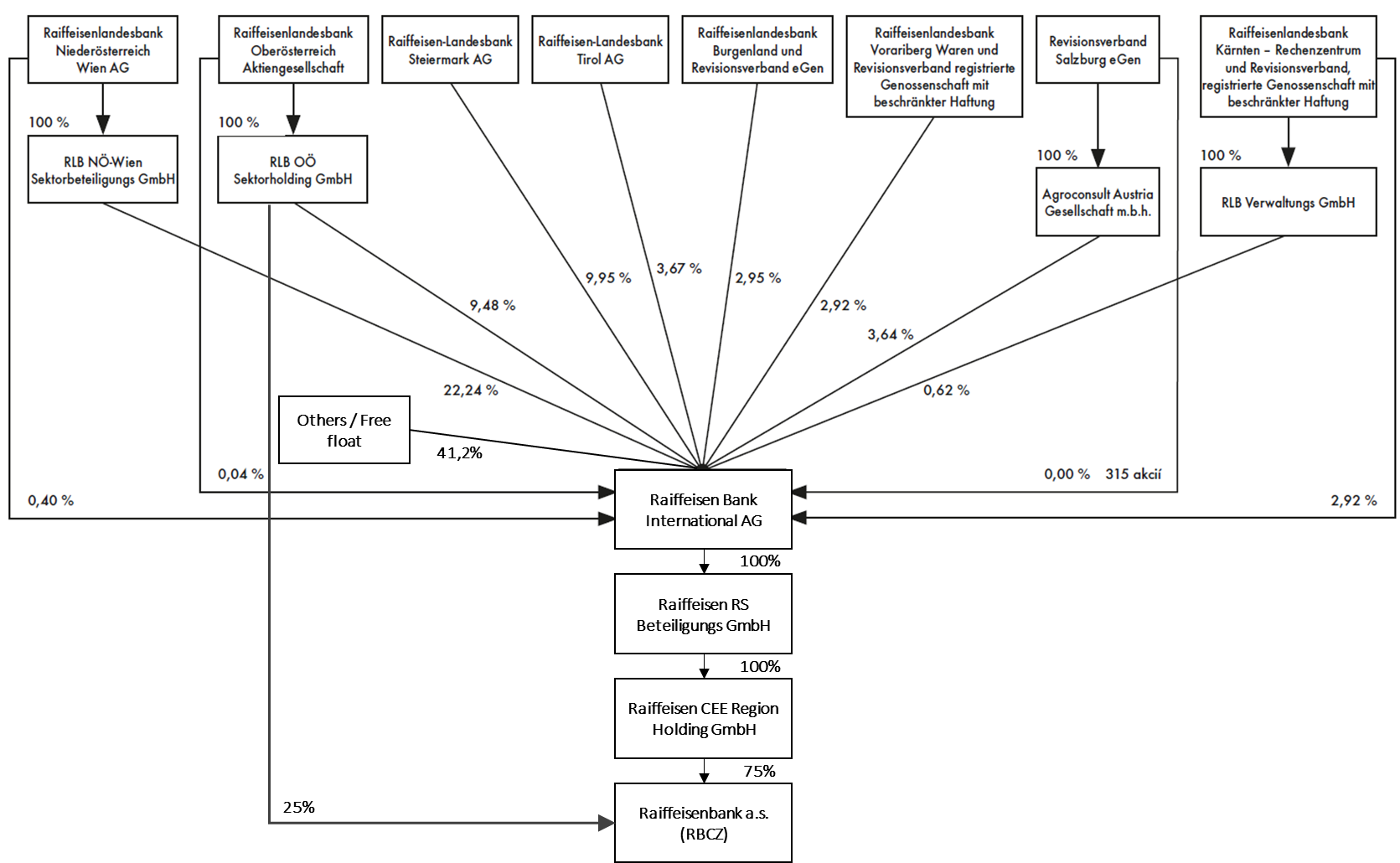 Název:Raiffeisenbank a.s.Právní forma:Akciová společnostRegistrovaná adresa:Hvězdova 1716/2b, Praha, 140 78Telefon:+420 722 0868 887E-mail:petra.kubu@rb.czwww:www.rb.czIČO:492 40 901DIČ:CZ699003154Název:Raiffeisenbank a.s.Právní forma:Akciová společnostRegistrovaná adresa:Hvězdova 1716/2b, Praha, 140 78Telefon:+420 722 0868 887E-mail:petra.kubu@rb.czwww:www.rb.czIČO:492 40 901DIČ:CZ699003154Typ investičního nástroje:Krytý dluhopisISIN:CZ0002007057Forma:Neuvedeno Cenný papír/zaknihovaný CP/Imob. CPZaknihovaný Norminální hodnota investičního nástroje10.000.000 KčNominální hodnota emise1.000.000.000 KčDatum rozhodnutí o vydání emise14.4.2020Datum potvrzení o přidělení ISIN19.6.2020Způsob úpisuDFP   Počátek upisovacího období16.7.2020Konec upisovacího období15.7.2030Náklady na služby člena burzy:460.000 Kč Náklady na právní poradce:345.000 Kč Náklady na Úpis:10.000 Kč Náklady CDCP:146.625 KčCelkem:961.625 KčCelkem % z upsané částky:0,0962%Výkaz o úplném výsledkuVýkaz o úplném výsledkuVýkaz o úplném výsledkuVýkaz o úplném výsledkuVýkaz o úplném výsledkumil. Kčmil. Kčmil. Kč20172018201820182019201930. 6. 202030. 6. 2020Výnosy z úroků a podobné výnosy účtované na základě metody efektivní úrokové míryVýnosy z úroků a podobné výnosy účtované na základě metody efektivní úrokové míryVýnosy z úroků a podobné výnosy účtované na základě metody efektivní úrokové míry8 23110 22710 22710 22713 09513 0956 2936 293Ostatní výnosy z úrokůOstatní výnosy z úrokůOstatní výnosy z úroků7681 5331 5331 5332 4742 4741 4021 402Náklady na úroky a podobné nákladyNáklady na úroky a podobné nákladyNáklady na úroky a podobné náklady(2 815)(4 470)(4 470)(4 470)(7 030)(7 030)(3 655)(3 655)Čistý úrokový výnosČistý úrokový výnosČistý úrokový výnos6 1847 2907 2907 2908 5398 5394 0404 040Výnosy z poplatků a provizíVýnosy z poplatků a provizíVýnosy z poplatků a provizí2 7902 7302 7302 7302 6432 6431 2081 208Náklady na poplatky a provizeNáklady na poplatky a provizeNáklady na poplatky a provize(871)(867)(867)(867)(954)(954)(413)(413)Čisté výnosy z poplatků a provizíČisté výnosy z poplatků a provizíČisté výnosy z poplatků a provizí1 9191 8631 8631 8631 6891 689795795Čistý zisk z finančních operacíČistý zisk z finančních operacíČistý zisk z finančních operací2 2641 4121 4121 4121 2081 208495495Čistý zisk ze zajišťovacího účetnictvíČistý zisk ze zajišťovacího účetnictvíČistý zisk ze zajišťovacího účetnictvín/a73737366(17)(17)Dividendový výnosDividendový výnosDividendový výnos75313131257257--Ztráty ze znehodnocení finančních nástrojůZtráty ze znehodnocení finančních nástrojůZtráty ze znehodnocení finančních nástrojů(438)(809)(809)(809)(330)(330)(475)(475)Zisky/(ztráty) z odúčtování finančních aktiv vykázaných v naběhlé hodnotěZisky/(ztráty) z odúčtování finančních aktiv vykázaných v naběhlé hodnotěZisky/(ztráty) z odúčtování finančních aktiv vykázaných v naběhlé hodnotěn/a414141(3)(3)66Náklady na zaměstnanceNáklady na zaměstnanceNáklady na zaměstnance(3 089)(3 003)(3 003)(3 003)(3 290)(3 290)(1 571)(1 571)Všeobecné provozní nákladyVšeobecné provozní nákladyVšeobecné provozní náklady(2 370)(2 159)(2 159)(2 159)(2 053)(2 053)(1 159)(1 159)Odpisy hmotného a nehmotného majetkuOdpisy hmotného a nehmotného majetkuOdpisy hmotného a nehmotného majetku(583)(656)(656)(656)(1 319)(1 319)(567)(567)Ostatní provozní výnosyOstatní provozní výnosyOstatní provozní výnosy691261261262592597979Ostatní provozní nákladyOstatní provozní nákladyOstatní provozní náklady(106)(33)(33)(33)(48)(48)(100)(100)Zisk před daní z příjmůZisk před daní z příjmůZisk před daní z příjmů3 9254 1764 1764 1764 9154 9151 5261 526Daň z příjmůDaň z příjmůDaň z příjmů(1 100)(811)(811)(811)(727)(727)(188)(188)Čistý zisk za účetní období náležející akcionářům BankyČistý zisk za účetní období náležející akcionářům BankyČistý zisk za účetní období náležející akcionářům Banky2 8253 3653 3653 3654 1884 1881 3381 338Ostatní úplný výsledekOstatní úplný výsledekOstatní úplný výsledekPoložky, které nebudou v budoucnu převedeny do výkazu zisku a ztráty:Položky, které nebudou v budoucnu převedeny do výkazu zisku a ztráty:Položky, které nebudou v budoucnu převedeny do výkazu zisku a ztráty:Zisky/(ztráty) z přecenění  majetkových cenných papírů oceňovaných v reálné hodnotě vykázané do ostatního úplného výsledkuZisky/(ztráty) z přecenění  majetkových cenných papírů oceňovaných v reálné hodnotě vykázané do ostatního úplného výsledkuZisky/(ztráty) z přecenění  majetkových cenných papírů oceňovaných v reálné hodnotě vykázané do ostatního úplného výsledkun/a252525106106(48)(48)Odložená daň související s položkami, které nebudou v následujících obdobích převedeny do výkazu zisku a ztrátyOdložená daň související s položkami, které nebudou v následujících obdobích převedeny do výkazu zisku a ztrátyOdložená daň související s položkami, které nebudou v následujících obdobích převedeny do výkazu zisku a ztrátyn/a(5)(5)(5)(16)(16)--Položky, které budou v budoucnu převedeny do výkazu zisku a ztráty:Položky, které budou v budoucnu převedeny do výkazu zisku a ztráty:Položky, které budou v budoucnu převedeny do výkazu zisku a ztráty:Zisky/(ztráty) z přecenění realizovatelných cenných papírůZisky/(ztráty) z přecenění realizovatelných cenných papírůZisky/(ztráty) z přecenění realizovatelných cenných papírů9n/an/an/an/an/an/an/aZajištění peněžních tokůZajištění peněžních tokůZajištění peněžních toků18117717717734341212Odložená daň související s položkami, které budou v následujících obdobích převedeny do výkazu zisku a ztrátyOdložená daň související s položkami, které budou v následujících obdobích převedeny do výkazu zisku a ztrátyOdložená daň související s položkami, které budou v následujících obdobích převedeny do výkazu zisku a ztráty(32)(40)(40)(40)(6)(6)(2)(2)Ostatní úplný výsledek celkemOstatní úplný výsledek celkemOstatní úplný výsledek celkem158157157157118118(38)(38)ÚPLNÝ VÝSLEDEK ZA OBDOBÍ CELKEMÚPLNÝ VÝSLEDEK ZA OBDOBÍ CELKEMÚPLNÝ VÝSLEDEK ZA OBDOBÍ CELKEM2 9833 5223 5223 5224 3064 3061 3001 300Výkaz o finanční poziciVýkaz o finanční poziciVýkaz o finanční poziciVýkaz o finanční poziciVýkaz o finanční pozicimil. Kč20172018201930.6.202030.6.202030.6.2020AktivaPokladní hotovost, vklady u centrálních bank a ostatní vklady splatné na požádání10 19012 00614 04015 90915 90915 909Finanční aktiva k obchodování1 5741 9621 7634 7974 7974 797   Deriváty k obchodování1 5741 6941 6693 0723 0723 072   Cenné papíry k obchodovánín/a268941 7251 7251 725Neobchodní finanční aktiva povinně oceňovaná v reálné hodnotě vykázané do zisku nebo ztrátyn/a- -127127127Cenné papíry oceňované reálnou hodnotou proti účtům nákladů nebo výnosů156n/an/an/an/an/aFinanční aktiva v reálné hodnotě vykázané do ostatního úplného výsledku hospodařenín/a629735687687687Realizovatelné cenné papíry604n/an/an/an/an/aFinanční aktiva v naběhlé hodnotěn/a340 315344 567377 269377 269377 269   Pohledávky za bankamin/a99 35887 04395 43695 43695 436   Pohledávky za klientyn/a234 092246 645252 175252 175252 175   Dluhové cenné papíryn/a6 86510 87929 65829 65829 658Pohledávky za bankami103 588n/an/an/an/an/aOpravné položky k úvěrům a pohledávkám za bankami(5)n/an/an/an/an/aÚvěry a pohledávky za klienty219 913n/an/an/an/an/aOpravné položky k úvěrům a pohledávkám za klienty(4 969)n/an/an/an/an/aZměna reálné hodnoty portfoliově přeceňovaných položek (pohledávky za klienty a dluhové cenné papíry)(1 260)(1 145)(1 153)3 0033 0033 003Zajišťovací deriváty s kladnou reálnou hodnotou2 2812 4692 5462 6162 6162 616Ostatní aktiva1 0931 1371 1672 3492 3492 349Majetkové účasti v dceřiných společnostech1 7131 7131 4961 4971 4971 497Dlouhodobý nehmotný majetek2 3472 6912 7182 8392 8392 839Dlouhodobý hmotný majetek6497872 8362 8042 8042 804Pohledávka ze splatné daně---243243243AKTIVA CELKEM337 874362 564370 715414 140414 140414 140mil. Kč20172018201930.6.2020Pasiva a Vlastní kapitálFinanční závazky k obchodování1 7311 7521 8012 998   Deriváty k obchodování1 7311 7521 8012 998Finanční závazky v naběhlé hodnotě305 694328 376332 656369 069   Závazky vůči bankám27 38032 13621 90027 672   Závazky vůči klientům252 076271 119290 691320 135   z toho: změna reálné hodnoty zajišťovaných položek130904218   Emitované dluhové cenné papíry19 47319 60012 69213 265   z toho: změna reálné hodnoty zajišťovaných položek5328--   Podřízené závazky a dluhopisy2 7132 5773 3093 482   Ostatní finanční závazky4 0522 9444 0644 515Přecenění na reálnou hodnotu u portfoliově přeceňovaných položek (závazky vůči klientům)(1 849)(1 758)(1 270)1 756Zajišťovací deriváty se zápornou reálnou hodnotou2 9713 2042 6684 065Rezervy10471 3061 059871Závazek ze splatné daně25335147-Odložený daňový závazek14361340Ostatní pasiva8268319381 548PASIVA CELKEM310 687333 782338 012380 347VLASTNÍ KAPITÁLZákladní kapitál11 06111 06111 06111 061Rezervní fond694694694694Oceňovací rozdíly97254372334Nerozdělený zisk 9 89610 79313 00616 983Ostatní kapitálové nástroje2 6152 6153 3823 383Zisk za účetní období2 8253 3654 1881 338Vlastní kapitál celkem27 18728 78232 70333 793CELKEM PASIVA A VLASTNÍ KAPITÁL337 874362 564370 715414 14020172018201930.6.2020Zisk na akcii2,553,043,792,42Rentabilita průměrného vlastního kapitálu po zdanění (ROAE)11,4%12,3%13,7%8,0%Poměr nákladů a výnosů58,1%53,9%56,0%62,2%Rentabilita průměrných aktiv po zdanění (ROAA)0,8%1,0%1,1%0,7%Poměr nesplácených úvěrů2,5%1,8%1,7%1,9%